Orientierungslauf-Kurs 2015         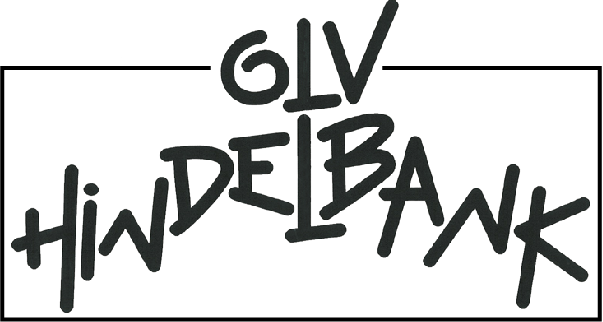 der OLV Hindelbank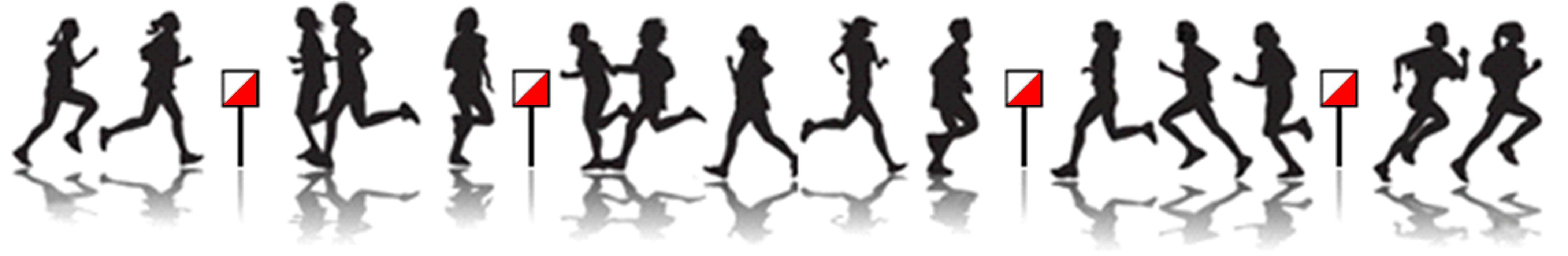 Vom Mittwoch, 15. April bis Samstag, 18. April 2015 führt die OLV Hindelbank in der Region Burgdorf - Schönbühl wiederum ihren traditionellen Frühlingskurs durch.Der Kurs vermittelt Anfängern die Grundlage des Orientierungslaufens und gibt Fortgeschrittenen die Möglichkeit, neue Techniken zu lernen und zu vertiefen. Die Teilnehmer/innen werden je nach Kenntnisstand und Fähigkeiten in verschiedene Gruppen aufgeteilt. Der Kurs steht allen Altersstufen ab ca. 9 Jahren offen.Die einzelnen Lektionen finden in diversen Wäldern der Region, jeweils von 9.30 bis ca.15.30 Uhr statt. 
Bei ungünstiger Witterung (starker Wind, Regen, Schnee, Kälte) ist es möglich, dass einzelne Kursteile (Halbtage) kurzfristig abgesagt werden.Die Anreise an die Besammlungsorte ist Sache der Teilnehmer/innen. Die Mittagspause verbringen wir ebenfalls im Gelände (Picknick). Ein detailliertes Programm mit der Angabe aller Treffpunkte und den wichtigsten Informationen wird allen rechtzeitig Angemeldeten in der Woche vor dem Kurs zugeschickt. 
Die Teilnehmerzahl ist auf 60 Personen begrenzt. Die Anmeldungen werden in der Reihenfolge ihres Eintreffens berücksichtigt.Für Erwachsene besteht die Möglichkeit, am Freitag 17.4.2015 einen speziellen Erwachsenenkurs zu besuchen. 
Am Samstag 18.4.2015 führen wir einen Besuchstag durch. Alle Eltern und Bekannte sind eingeladen am Schlusslauf teilzunehmen oder als Zuschauer dabei zu sein. Im Anschluss werden wir gemeinsam Bräteln.Ausrüstung:	Warme Laufkleidung; OL-Schuhe oder stabile Turnschuhe mit gutem Profil, wasserfestes Schreibzeug, wenn möglich ein Kompass (Dieser kann auch leihweise abgegeben werden).Kosten:	Die Teilnahmegebühr beträgt Fr. 60.-, für Mitglieder der OLV Hindelbank nur Fr. 30.-Anmeldung:	Untenstehenden Talon bis spätestens Dienstag, 31. März 2015 ausgefüllt per Post (Datum Poststempel) oder per E-Mail an Bruno Hess zustellen (by.hess@gmx.ch).Kursleitung/
Auskunft:	Bruno Hess, Neumattstrasse 9, 3053 Münchenbuchsee, Tel. 031 869 12 96 / 079 798 76 04- - - - - - - - - - - - - - - - - - - - - - - - - - - - - - - - - - - - - - - - - - - - - - - - - - - - - - - - - - - - - - - - - - - - - - - - - - - - - - - - - - - - - - - - - - - - - - - - - - - - - - -Anmeldung OL-Kurs der OLV Hindelbank vom 15. – 18. April 2015Name:		Vorname:			Geburtsdatum: 			OL-Kenntnisse:     
 gute     	(macht selbständig OL)
 mittlere	(hat schon OL im Wald gemacht)
 wenig	(Schulsport mit Schulhauskarten)
 keine	(hatte noch keinen OL Kontakt)Adresse:			OL-Kenntnisse:     
 gute     	(macht selbständig OL)
 mittlere	(hat schon OL im Wald gemacht)
 wenig	(Schulsport mit Schulhauskarten)
 keine	(hatte noch keinen OL Kontakt)PLZ / Ort:			OL-Kenntnisse:     
 gute     	(macht selbständig OL)
 mittlere	(hat schon OL im Wald gemacht)
 wenig	(Schulsport mit Schulhauskarten)
 keine	(hatte noch keinen OL Kontakt)Tel.:		Natel der Eltern:	E-Mail:							Besonderes / Allergien:		Besonderes / Allergien:		Ich möchte am Erwachsenenkurs vom Freitag 17.4.2015 teilnehmen (gratis):Name:			Ich möchte am Erwachsenenkurs vom Freitag 17.4.2015 teilnehmen (gratis):Vorname:			OL-Kenntnisse:	 gute	 mittlere	 wenig	 keine	Jahrgang:		OL-Kenntnisse:	 gute	 mittlere	 wenig	 keine	Jahrgang:		Datum:		Unterschrift:	
                    (bei Minderjährigen Unterschrift der Eltern)